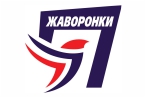 ПРЕЙСКУРАНТцен на оказание услуг ГОСУДАРСТВЕННОЕ БЮДЖЕТНОЕ УЧРЕЖДЕНИЕ ДОПОЛНИТЕЛЬНОГО ОБРАЗОВАНИЯ ГОРОДА МОСКВЫ  СПОРТИВНАЯ ШКОЛА «МОСКОВСКАЯ АКАДЕМИЯ ТАНЦЕВАЛЬНОГО СПОРТА И АКРОБАТИЧЕСКОГО РОК-Н-РОЛЛА» ДЕПАРТАМЕНТА СПОРТА ГОРОДА МОСКВЫ Медицинские услугиНаименование услуги ВремяСтоимость, руб.(без НДС) Стоимость, руб.в т.ч. НДС 20%Консультация специалистовКонсультация специалистовКонсультация специалистовКонсультация специалистовКонсультация врача-физиотерапевта и лечебной физкультуры (первичная) КМН30 мин.2500Консультация врача-физиотерапевта и лечебной физкультуры (вторичная) КМН20 мин.1200Индивидуальное занятие с тренером/инструктором с использованием тренажера GEOWAY G400 (Ограничения: по весу до 150 кг; по росту-не нижу 150 см; по шагу – не менее 60 см;Обязательный первичный инструктаж.45 мин. 800Восстановление и реабилитацияВосстановление и реабилитацияВосстановление и реабилитацияВосстановление и реабилитацияКинезиотейпирование 1 зона (без стоимости материала)20 мин.1000ЛФК с использованием силового тренажера Бубновского (индивидуальное занятие).Разработка суставов (коленного, тазобедренного, голеностопного, локтевого, лучезапястного)  30 мин.2500ЛФК с использованием силового тренажера Бубновского (индивидуальное занятие).Разработка отделов позвоночника (шейного, грудного, поясничного)  30 мин.2500ЛФК с использованием силового тренажера Бубновского (индивидуальное занятие).Разработка спины60 мин.3000ЛФК с использованием силового тренажера Бубновского (индивидуальное занятие)Общий функциональный тренинг60 мин.3000ЛФК групповое занятие (хореографический зал)60 мин.500ЛФК индивидуальное занятие (в бассейне)60 мин.2000ЛФК групповое занятие (в бассейне)60 мин.1000ЛФК индивидуальное занятие с инструктором30 мин.1500ЛФК индивидуальное занятие с инструктором (с аппаратными техниками)45 мин.3000ФизиотерапияФизиотерапияФизиотерапияФизиотерапияТракционная терапия BTL 45 мин.3000TR терапия (1 зона)30 мин.1000Лазерная терапия (1 зона)20 мин.1000Ультразвуковая терапия 20 мин.1000Ударно-волновая терапия20 мин.2500Фонофорез15 мин.1000Лимфодренаж на аппарате BTL60 мин.1200Разработка суставов на тренажере СПМ BTL60 мин.1500МассажМассажМассажМассажКлассический массаж общийшейно-воротниковая зонагрудной отделпояснично-крестцовый отделверхние конечностинижние конечности60 мин.2800Спортивный массаж общийшейно-воротниковая зонагрудной отделпояснично-крестцовый отделверхние конечностинижние конечности60 мин.3000Массаж верхних конечностей20 мин.1000Массаж нижних конечностей20 мин.1200Массаж шейно-воротниковой зоны30 мин.1600Массаж грудного отдела30 мин.1600Массаж пояснично-крестцового отдела30 мин.1600Массаж области живота 30 мин.1600Сегментарный массаж пояснично-крестцовой области 60 мин.3000Антицеллюлитный и лимфодренажный массажнижние конечностипояснично-крестцовый отдел60 мин.3000Антицеллюлитный и лимфодренажный массажнижние конечностипояснично-крестцовый отделобласть живота90 мин.3500Массах волосистой части головы30 мин.1600Баночный массаж китайскими банками 30 мин.1600Баночный массаж после перенесенных заболеваний легких30 мин. 1600Баночный массаж китайскими банками для усовершенствования физических возможностей и увеличения работоспособности спортсменов 60 мин.3000Антицеллюлитный массаж силиконовыми банками 60 мин.3000Вакуум-градиевая массажная аппаратная терапия 60 мин.3000Медицинский массаж при заболеваниях пищевода, желудка, двенадцатиперстной кишки  30 мин.1600Медицинский массаж при заболеваниях толстой кишки 30 мин.1600Медицинский массаж при заболеваниях почек и мочевыделительного тракта 30 мин.1600Медицинский массаж передней брюшной стенки 30 мин.1600Массаж при заболеваниях опорно-двигательных аппарата у детей с раннего возраста 30 мин.1600Общий массаж пожилым людям 60 мин.3000Медицинский массаж (скульптурирующий)  40 мин.3000Массаж после перенесенных травм и переломов (реабилитационный массаж) 60 мин.3000Массаж беременным женщинам со 2 триместра 60 мин.3000Услуги восстановительного центра Услуги восстановительного центра Услуги восстановительного центра Услуги восстановительного центра Сауна 1 чел.60 мин.07.00 - 21.45600Инфракрасная сауна1 чел.60 мин.09.00 - 20.45600